Положение о проведенииПоложение определяет порядок организации и проведения Межмуниципального фестиваля «Созвездие двух Туфанов» (далее - Мероприятие), реализуется при поддержке Министерства культуры Пермского края, администрации Лысьвенского городского округа и Всемирного конгресса татар.Партнерами Мероприятия являются региональная автономия татар Пермского края и Национальный культурный центр татар г. Лысьвы в лице председателя З.А. Мухаевой.Организатором Мероприятия является Национально-культурный центр «Шауба», с/п муниципального автономного учреждение «Лысьвенский культурно-деловой центр» (далее – НКЦ «Шауба»)  Положение о Мероприятии размещено на официальном сайте муниципального автономного учреждения «Лысьвенский культурно-деловой центр» (далее – ЛКДЦ)http://  Цели и задачиСодействие развитию народного творчества.Сохранение, популяризация и развитие традиционной национальной культуры Укрепление межнациональных культурных связей через организацию этнокультурного диалога посредством различных досуговых мероприятий.Создание условий для формирования позитивного досуга.Формирование здорового образа жизни.Место и дата проведенияМероприятие проводится 21 октября 2023 года в Пермском крае, по адресу: г. Лысьва, д.Сова (Аитково), ул.Речная, 1-а.Участники МероприятияУчастниками могут стать все желающие не зависимо от рода деятельности, национальности, религиозных убеждений; люди, открытые и стремящиеся к общению.В Мероприятии принимают участие, как индивидуальные участники, так и делегации (по желанию).В рамках проведения Мероприятия состоятся онлайн-флешмоб (Приложение 1) и следующие конкурсы: ОНЛАЙН на странице в ВКонтакте https://vk.com/shayba2016  -флешмоб «Мы - дети Туфанов». Приложение 1.-конкурс детских рисунков на тему «Акбай и Тамлетамак» по произведению Туфана Миннулина «Деревенский пёс Акбай». Приложение 2. ОФЛАЙН (на базе НКЦ «Шауба»)- конкурс поэтов-любителей; Приложение 3. - конкурс драматического творчества и художественного слова; Приложение 4.- конкурс исполнителей татарской песни; Приложение 5.- конкурс мультфильмов по мотивам детских спектаклей Туфана Миннулина. Приложение 6. Для участия в конкурсах Мероприятия необходимо подать заявку по форме, предложенному ниже. Заявки принимаются до 16 октября 2023 года до 17.00 ч. по адресу: 618905, Пермский край, г. Лысьва, д.Сова, ул.Речная, 1-а. с 9.00 до 17.00 по тел. 89197122564 Дилюся Нариманова или по электронному адресу  narimanova.1976@mail.ru с пометкой «Созвездие двух Туфанов».  Порядок и условия проведения онлайн-флешмоба и конкурсовПРИЛОЖЕНИЕ 1. Онлайн-флешмоб «Мы – дети Туфанов».Для этого любой желающий может снять 1-2 минутное видео, где он читает стихи Хасана Туфана или отрывок произведения Туфана Миннулина на любом языке и выложить в социальной сети «ВКонтакте» под единым хештегом   #туфанбалалары ПРИЛОЖЕНИЕ 2.Онлайн-конкурс детских рисунков на тему «Акбай и Тамлетамак» по произведению Туфана Миннулина «Деревенский пёс Акбай».Участники конкурса отправляют сканы или фото рисунков с указанием имени и фамилии, возраста и адреса участника личным сообщением @shayba2016Краткая аннотация произведения Туфана Миннулина «Деревенский пёс Акбай»: Акбай живет в деревне и очень доволен этим. Ведь здесь есть все, что нужно псу для счастья: хозяин, который всегда вкусно тебе покормит, чистый воздух и широкие просторы, где можно вдоволь порезвиться, и теплый дом, который Акбай охраняет. А вот кошечка Тамлетамак, которая живет с Акбаем в одном доме, совсем так не думает. Однажды Тамлетамак увидела по телевизору красивое, заманчивое место, которое называется "город". Теперь она мечтает туда попасть! Но путь из деревни в город лежит через опасный лес, где можно встретить кого угодно - даже волков и медведей. Хитрая кошечка Тамлетамак понимает, что на этом пути более надежного и верного товарища, чем Акбай, ей не найти. Тогда Тамлетамак решает уговорить деревенского пса отправиться с ней в Город. Конечно, Акбай не может отпустить Тамлетамак одну в такой опасный путь и соглашается пойти с ней, но только на один день...  ПРИЛОЖЕНИЕ 3.  Конкурс поэтов – любителейУчастники конкурса вместе с заявкой представляют не более двух поэтических произведений в виде стихотворений на заданные темы на татарском или русском языках:Свободная тема«Безнең заман» («Наше время»). Участник читает свои произведения лично или при помощи группы поддержки. Конкурс состоится 21 октября 2023 г. на базе НКЦ «Шауба» по адресу д.Сова, ул.Речная,1-а.Критерии оценки  Работы будут оцениваться по следующим критериям:- воплощение авторского замысла и целостность восприятия произведения;- полнота раскрытия темы;-построение сюжета, язык, стилистические особенности, логика изложения, оригинальность;- стиль написания материала;- актуальность затронутой проблемы;- сценическая культура, манера выступления, внешний вид участников.Требования к конкурсным работамОбъем работы: не более 3 страниц, 14-й кегль, полуторный интервал, шрифт Times New Roman. На титульном листе должно быть отражено название работы и фамилия, имя автора.ПРИЛОЖЕНИЕ 4.Конкурс драматического творчества и художественного словаНа конкурс участник или коллектив представляет отрывки из спектаклей Туфана Миннуллина или стихи Хасана Туфана.  Продолжительность выступления не более 8-12 мин. Заявки на участие в конкурсе принимаются до 16 октября 2023 г.   Конкурс состоится 21 октября 2023 г. на базе НКЦ «Шауба» по адресу д.Сова, ул.Речная,1-а. Критерии оценки  Работы будут оцениваться по следующим критериям:- воплощение авторского замысла и целостность восприятия произведения;- полнота раскрытия темы;-построение сюжета, язык, стилистические особенности, логика изложения, оригинальность;- сценическая культура, манера выступления, внешний вид участников.ПРИЛОЖЕНИЕ 5.Конкурс исполнителей татарской песниУчастники должны представить на конкурс одно произведение - песню на стихи Хасана Туфана или песню из спектаклей Туфана Миннуллина. Музыкальным сопровождением могут быть гитара, скрипка, флейта, гармонь и др. инструменты – исходя из особенностей данного жанра, а также инструментальная группа, минусовая фонограмма. Конкурс состоится 21 октября 2023 г. на базе НКЦ «Шауба» по адресу д.Сова, ул.Речная,1-а. Критерии оценок- художественный уровень произведения;- соответствие репертуара возрастной категории;- артистичность исполнения;- оригинальность представленной программы;- сценическая культура, манера выступления, внешний вид участников.Жюри конкурсов осуществляет анализ материалов по 10-балльной шкале. Победители конкурса определяются методом среднеарифметической совокупности оценок жюри по каждой работе.ПРИЛОЖЕНИЕ 6.Конкурс мультфильмов по мотивам детских спектаклей Туфана Миннулина.Участники представляют готовый анимационный фильм на USB-носителе (продолжительность 2-5 минут) по мотивам детских спектаклей Туфана Миннулина (Серия пьес «Азат» («Свободный»), «Гафият турында әкият» («Cказка о Гафияте»), «Айга сәяхәт» («Путешествие на Луну»), «Айбулат», «Авыл эте Акбай» («Деревенская собачка Акбай»), «Акбай һәм Сарык малае» («Акбай и ягненок») и многие другие).Использование творческих работУчреждение оставляет за собой право использовать любые конкурсные материалы для освещения итогов конкурса, создания сборников и видеофильмов для массового распространения на территории Пермского края. Награждение и поощрение участниковВ конкурсах Мероприятия определяются победители, которые награждаются дипломами I, II и III степени, а Лучшие по мнению жюри награждаются «Звездой Туфанов». В состав жюри привлекаются независимые эксперты, состоящие из известных деятелей культуры и искусства Республики Татарстан и Пермского края.Финансовые и организационные вопросы  Расходы на рекламу, медиасопровождение Мероприятия, организацию и проведение видеосъемок и других событий, награждение и питание участников за счет Учреждения.Проезд и командировочные расходы участников Мероприятия за счет направляющей стороны.Контактные телефоны: 8 919 712 25 64 (моб). 8(34249) 5 73 49 (раб.) руководитель мероприятия Дилюся Файзурхановна Нариманова. Эл.почта narimanova1976@mail.ru  http://  – официальный сайт ЛКДЦ;https://vk.com/shayba2016  - официальная группа в ВКонтактеПрограмма Фестиваля* время просмотра будет зависеть от количества поданных заявокДОПОЛНИТЕЛЬНАЯ ИНФОРМАЦИЯ:  В соответствии с требованиями статьи 9 федерального закона от 27. 07. 2006г. «О персональных данных» № 152-ФЗ, подавая заявку на участие в конкурсах Мероприятия, Вы даете согласие ЛКДЦ на обработку и хранение персональных данных  включающих фото, аудио и видео изображения. ЛКДЦ предоставляется право осуществлять все действия (операции) с персональными данными, включая сбор, систематизацию, накопление, хранение, обновление, изменение, использование, обезличивание, блокирование, уничтожение. Организатор вправе обрабатывать персональные данные посредством внесения их в электронную базу данных, включения в списки (реестры) и отчетные формы, предусмотренные документами, регламентирующими предоставление отчетных данных (документов).  Непосредственную ответственность за жизнь и здоровье участников и (зрителей) во время нахождения в месте проведения Мероприятия несут сами участники (зрители).До встречи!Заявка на участие в конкурсных мероприятиях ФестиваляС условиями положения о конкурсах  Мероприятия согласен (на).                 Подпись __________________________ Расшифровка подписи________________________________ Дата подачи заявки «_______»______________2023 года.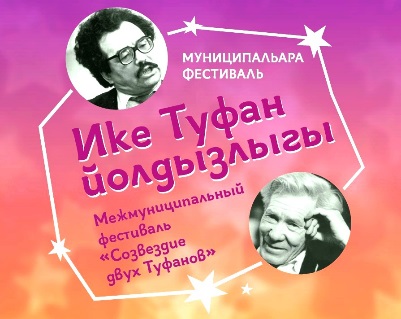 Муниципальара фестиваль«Ике Туфан йолдызлыгы»Межмуниципальный фестиваль «Созвездие двух Туфанов»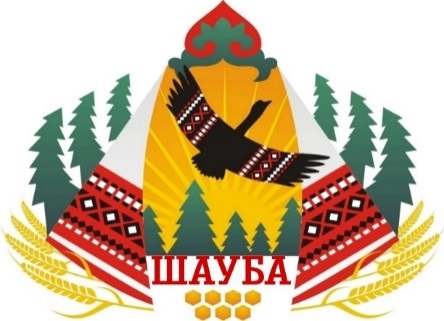 Национально-культурный центр «Шауба»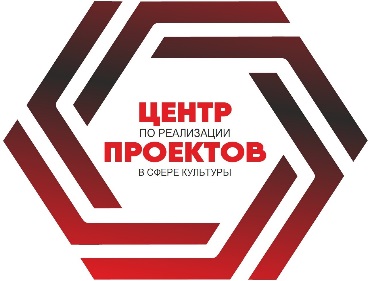 При поддержке Министерства культуры Пермского края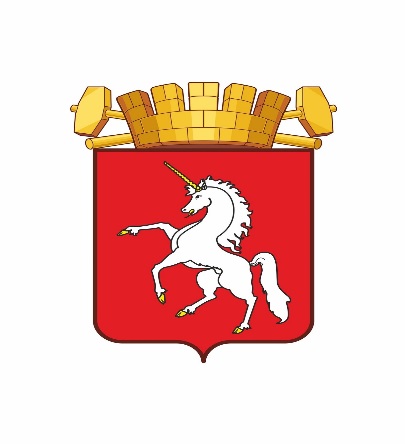 При поддержке администрации Лысьвенского городского округа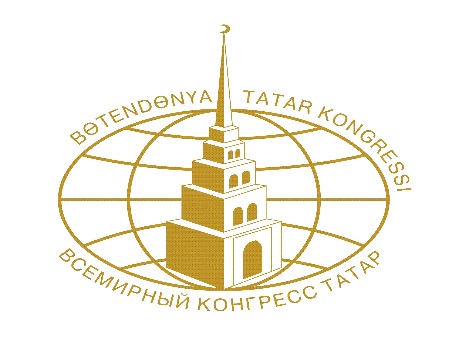 При поддержке Всемирного конгресса татарВремяМероприятие11.00-12.00Заезд и регистрация участников 11.00-12.00Чайная пауза «ЧайОк» 12.00-14.00Открытие фестиваля. Просмотр конкурсных программ*14.00 Обед15.00Закрытие Мероприятия, награждение победителей конкурсов. Выступление приглашенного гостя.ФИО и возраст участника.Кол-во человек в делегацииАдрес участника (тел., эл. почта) Конкурс Название произведения